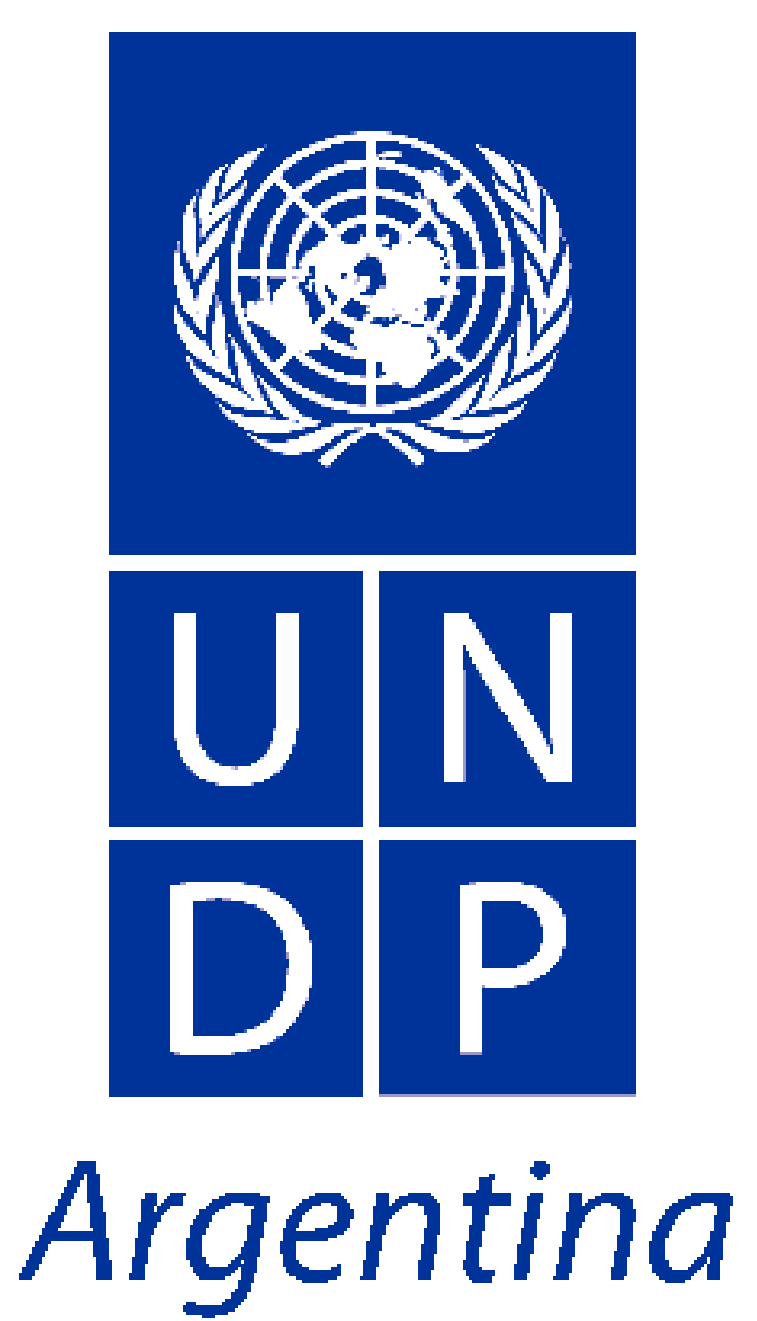 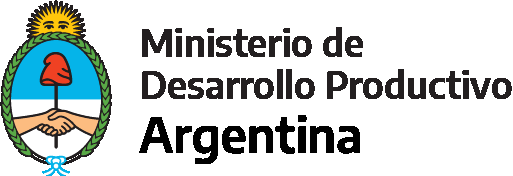 ANEXO IIDECLARACIÓN JURADA DE LA EMPRESA SOLICITANTEProyecto PNUD ARG/20/007PROGRAMA “PRODUCIR CON EQUIDAD - MIPYMES CON ENFOQUE DE GÉNERO”(lugar)……...…., ……de ...……de 202...Sr/a Director/a NacionalProyecto PNUD ARG/20/007Secretaría de la Pequeña y Mediana Empresa y los EmprendedoresMinisterio de Desarrollo ProductivoReferencia: PROYECTO N°……….Por medio de la presente, manifiesto conocer, entender y aceptar en su totalidad la normativa aplicable al PROYECTO presentado en la CONVOCATORIA “PRODUCIR CON EQUIDAD - MIPYMES CON ENFOQUE DE GÉNERO” en el marco del Proyecto PNUD ARG/20/007 “Proyecto para la promoción de la competitividad, innovación y desarrollo productivo de las MiPyMEs, los emprendedores y las emprendedoras y las nuevas empresas”. En especial, en instancia de postulación y en el caso que el PROYECTO resultase aprobado en el marco de la citada CONVOCATORIA, me comprometo a tener siempre presente y cumplir lo que a continuación enumero:1) Realizar los máximos esfuerzos para completar la ejecución total del PROYECTO en el plazo y las condiciones que se otorgue, reconociendo la importancia que supone la ejecución total en tiempo y forma de los fondos comprometidos a partir de la aprobación del mismo, dado que el no cumplimiento de esto supone una limitación para otra EMPRESA potencial BENEFICIARIA de la convocatoria del PROGRAMA.2) Realizar los máximos esfuerzos para alcanzar los objetivos planteados, adquiriendo los bienes y servicios que resulten aprobados en el PROYECTO, respetando la correspondiente cantidad y calidad de los mismos, aun cuando los/las proveedores/as no mantuvieran los precios de las ofertas. Consecuentemente, manifiesto que las eventuales diferencias de valor que surjan entre los montos expresados en los presupuestos oportunamente presentados y los que fuesen aprobados en el marco de la CONVOCATORIA, y los valores en pesos argentinos al momento de la adquisición de los bienes y/o servicios detallados en dicho proyecto, serán afrontados con recursos propios.4) Conocer que el PROGRAMA, para los PROYECTOS no concluidos, podrá limitar el ingreso a nuevas presentaciones en nuevas convocatorias y/o etapas sucesivas.5) Conocer y aplicar fielmente el instructivo proporcionado por la Autoridad de Aplicación del PROGRAMA para la presentación de las RENDICIONES.6) Declaro asumir la obligación de brindar toda la información requerida tanto por el PROGRAMA como por auditorías en el marco de la presente CONVOCATORIA.7) Declaro bajo juramento que cumplo con las Condiciones de Admisibilidad establecidas en la normativa aplicable al PROGRAMA “PRODUCIR CON EQUIDAD - MIPYMES CON ENFOQUE DE GÉNERO”:Ser una empresa argentina clasificada como MiPyME, una persona jurídica legalmente constituida conforme la Ley N° 19.550 o Ley N° 20.377 y sus modificatorias y con domicilio legal en la República Argentina.Estar inscripta en la AFIP y no presentar deudas fiscales y/o previsionales exigibles con dicha entidad al momento de la presentación del PROYECTO. No mantener, en los términos del artículo 33 de la Ley N° 19.550 y sus modificaciones, relaciones de control o vinculación societaria ascendente o descendente con otras empresas o grupos económicos siempre que tal vinculación modifique su calidad de MiPyMEs (Según Resolución 220/2019 y sus modificatorias). No poseer una participación accionaria extranjera superior al cuarenta y nueve por ciento (49%) y/o, los que sean importadores, no poseer facturación de bienes importados no deberá superar el veinticinco por ciento (25%) de la facturación total.No pertenecer a los sectores de intermediación financiera, de seguros, de servicios profesionales jurídicos y/o contables, ni prestar servicios fiduciarios.No estar declaradas concursadas, ni cursando un proceso falencial, conforme a lo establecido en la Ley Nº 24.522 y sus modificaciones.No tener representantes o directores que hubiesen sido condenados por cualquier tipo de delito doloso, con penas privativas de la libertad o inhabilitación, mientras no haya transcurrido un tiempo igual al doble de la condena.No tener incumplimiento total o parcial de obligaciones de un proyecto u otro tipo de planes presentados en programas existentes en el ámbito de la SECRETARÍA, habiendo sido notificado formalmente por la autoridad de aplicación.No haber obtenido ANR para alguna de las actividades que componen el PROYECTO que aquí se presenta, a través de cualquier otro programa implementado por el Ministerio de Desarrollo Productivo y/o de cualquier otro organismo del Estado Nacional.8) Declaro conocer que el PROGRAMA tendrá a su cargo, por sí o a través de terceras instituciones, el monitoreo, la supervisión y la evaluación sobre los resultados y objetivos establecidos en el PROYECTO con el objeto de verificar el adecuado cumplimiento de su ejecución. A tales fines, evaluará la documentación presentada, pudiendo verificar in situ la veracidad de lo informado.9) Declaro conocer y aceptar que ni el PROGRAMA, ni el PROYECTO PNUD ARG/20/007, ni el PNUD asumirán responsabilidad alguna con relación a las obligaciones civiles, laborales, previsionales, cobertura de seguro de vida, salud, accidente, viaje u otras para con el personal que haya empleado ni con los bienes afectados para la realización de las actividades establecidas en el ANEXO I presentado (Formulario de Presentación del PROYECTO) y la presente declaración. En tal sentido, asumo dichas responsabilidades en forma exclusiva.10) Declaro conocer los derechos y obligaciones correspondientes a la EMPRESA BENEFICIARIA, y las obligaciones del PROGRAMA, de acuerdo a lo estipulado en el REGLAMENTO del PROGRAMA y las BASES Y CONDICIONES y demás normativa aplicable a la presente CONVOCATORIA. Asimismo, declaro conocer que de otorgarse el ANR se destinará exclusivamente a las actividades del PROYECTO que sea aprobado en el marco de la presente CONVOCATORIA y no implicará derecho alguno a recibir pago, compensación o beneficio alguno tanto para la EMPRESA BENEFICIARIA como para el personal que presta servicios en su nombre y representación. 11) Declaro conocer y aceptar que todos los actos que deba realizar la EMPRESA BENEFICIARIA, incluso por medio de su representante legal, de conformidad a lo establecido en la presente declaración y los documentos adicionales establecidos en las BASES Y CONDICIONES de la presente CONVOCATORIA, serán realizados por la EMPRESA BENEFICIARIA en su nombre y por su exclusiva cuenta y riesgo, sin que pueda actuar en ningún caso en representación o por mandato del PROGRAMA. En virtud de ello, la EMPRESA BENEFICIARIA, asume en forma única y exclusiva la total responsabilidad sobre las acciones que realice y obligaciones que contraiga con motivo de la contratación de personas, locación de servicios, bienes y/o obras, adquisiciones, y/o cualquier otra, sin excepción alguna, vinculadas directa o indirectamente con las acciones comprometidas en la presente declaración. La EMPRESA BENEFICIARIA indemnizará, defenderá y mantendrá indemne por cuenta propia al PROGRAMA, al PROYECTO PNUD ARG/20/007, al PNUD, sus funcionarios, agentes, servidores y empleados de y contra toda acción judicial, reclamación, demanda y responsabilidad de cualquier índole o clase, lo que incluye los costos y gastos por actos u omisiones de la EMPRESA BENEFICIARIA o sus empleados, funcionarios, agentes o subcontratistas en el cumplimiento de lo establecido en la presente declaración. Esta disposición se hará extensiva, entre otros, a reclamaciones y responsabilidades relacionadas con riesgo de trabajo, la responsabilidad por los productos y aquella que surgiese del uso de inventos o dispositivos patentados, material objeto de derechos de autor u otros derechos de propiedad intelectual por parte de la EMPRESA BENEFICIARIA, sus empleados, funcionarios, agentes, servidores o subcontratistas. Las obligaciones de esta cláusula seguirán vigentes hasta que se dé por finalizado el PROYECTO.12) Declaro conocer y aceptar que las relaciones jurídicas entre la EMPRESA BENEFICIARIA y el PROGRAMA se rigen exclusivamente y con preeminencia sobre toda otra normativa que le fuera aplicable, por: 1) El Documento de Proyecto PNUD ARG/ 20/007; 2) el REGLAMENTO y las BASES Y CONDICIONES de la CONVOCATORIA del PROGRAMA 3) la presente declaración y sus aclaraciones.13) Declaro conocer y estar plenamente de acuerdo con lo establecido en el REGLAMENTO y BASES Y CONDICIONES de la CONVOCATORIA del PROGRAMA. Asimismo, declaro conocer y estar plenamente de acuerdo con la expresa prohibición de ceder total o parcialmente los derechos que esta declaración proporciona en el marco de la presente CONVOCATORIA.14) Declaro conocer y estar plenamente de acuerdo con los incumplimientos o sanciones que ameriten una devolución parcial o total de los fondos de ANR que sean recibidos por la EMPRESA BENEFICIARIA, conforme se estipula en el Artículo XIV de las BASES Y CONDICIONES de la CONVOCATORIA del PROGRAMA. Los términos utilizados en mayúscula en la presente declaración tendrán el significado que se les asigna en las BASES Y CONDICIONES de la presente CONVOCATORIA.EN FE DE LO CUAL el abajo firmante que es el/la representante legal debidamente autorizado de la EMPRESA SOLICITANTE …(razón social de la empresa)…., ha firmado la presente DECLARACIÓN JURADA en las fechas indicadas bajo su respectiva firma.Firma, aclaración y tipo y N° de documento del/a Representante Legal/Apoderado/a de la EMPRESA SOLICITANTE